Kravchenko Oleksandr IgorevichGeneral details:Certificates:Experience:Documents and further information:Responsible,Efficient,Unconflictive,Drink NO alcoholPosition applied for: 3rd OfficerDate of birth: 17.02.1986 (age: 31)Citizenship: UkraineResidence permit in Ukraine: YesCountry of residence: UkraineCity of residence: IzmailPermanent address: 2 Lenina street.Contact Tel. No: +38 (096) 454-78-91E-Mail: strain2000@gmail.comSkype: kravez47U.S. visa: NoE.U. visa: NoUkrainian biometric international passport: Not specifiedDate available from: 20.12.2017English knowledge: GoodMinimum salary: 2500 $ per month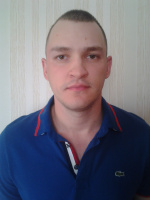 DocumentNumberPlace of issueDate of expiryCivil passportKM055372Izmail00.00.0000Seamanâs passportAB591939Kherson18.10.2021Tourist passportFE702434Izmail08.07.2026TypeNumberPlace of issueDate of expiryCertificate of Competency01520/2017/08Odessa23.02.2022GMDSS01521/2017/08Odessa23.02.2022Basic Training04187Odessa08.02.2022Survival Craft and Rescue Boats03689Odessa08.02.2022Advanced Fire Fighting03319Odessa08.02.2022Medical First Aid02562Odessa08.02.2022Medical Care01064Odessa08.02.2022Radar and ARPA00422Odessa08.02.2022ECDIS00780Odessa08.02.2022Bridge Team01982Odessa08.02.2022Dangerous Cargoes01774Odessa08.02.2022Security Officer00715Odessa08.02.2022Security Training01498Odessa08.02.2022Security Awareness02986Odessa08.02.2022PositionFrom / ToVessel nameVessel typeDWTMEBHPFlagShipownerCrewing3rd Officer05.01.2016-10.06.2016Cretan WaveBulk Carrier741078826kWCyprusLake Shore Shipping Company LimitedVital Marine3rd Officer08.03.2015-01.09.2015GlorianaBulk Carrier520688730kWUKGloriana LtdVital MarineDeck Cadet05.05.2014-17.11.2014Anna-MetaBulk Carrier562809480kWLiberiaJohann M. K. Blumenthal GMBH & CO. KGVita MaririmeOrdinary Seaman27.07.2012-08.02.2013Norasia AlyaContainer Ship4174826270kWLiberiaAlya Shipping LLCV.ShipsOrdinary Seaman30.06.2011-16.03.2012Falcon TravellerBulk Carrier264415826kWLiberiaNewbrook Shipping LtdV.Ships